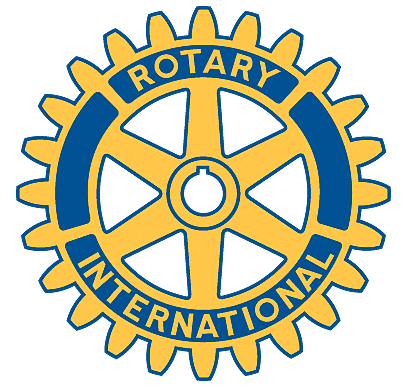 ROTARY CLUB OF WALNUT CREEK“He Profits Most Who Serves Best”Request for Walnut Creek Rotary Club FundingDate_____________Project __________________________________________________________________________________________________________________________________________________________________________________________________________________________________________Amount of funding requested $___________________ How soon____________________________Comments: ______________________________________________________________________________________________________________________________________________________________________________________________________________________________________Submitted by club member __________________________________________________________Fulfills District Recognition Goal: area of service: ________________________ item no. _________ORApply to budget item ____________________________________ Treasurer __________________Anticipated income, if any ________________________________ Supporting documentation attached Date considered by board ______________________________(not required for budget itesm)Approved  DisapprovedDate ______________________  President ___________________________________Comments: ______________________________________________________________________________________________________________________________________________________Check # Issued:_________  Date Paid:_________  Payee:____________________________